INFORMACE O AKCI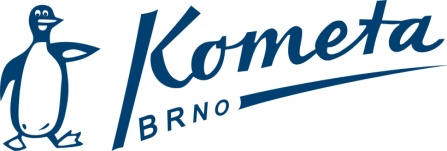 Název a místo:kolo MČR družstev 2020 Brno - Lesná (25m)Termín:Pátek 17. 1. 2020 - Sobota 18.1.2020Odjezd:-Příjezd:-Sraz:Ve vestibulu na bazéně 15:30 (Sobota 7:30)  NákladyStartovné hradí Kometa - 500 Kč/ družstvo Strava:vlastníRozpis závodů a přijatí:Rozpishttps://vysledky.czechswimming.cz/souteze/6198Termín odhlášek:Okamžitě vedoucím jednotlivých družstevVedoucí akce:KomBr muži A (Vlček - vlk.j@post.cz)KomBr ženy A (Havrlant – roman.havrlant@gmail.com)KomBr ženy B (Vodák- plavacek@centrum.czKomBr muži B (Verner – ferda80@centrum.cz)Skp KB žákyně (Říha – jakubrihaa@seznam.cz)Skp KB žáci (Doubrava -  doubto@seznam.cz)Kontakt:Vedoucí jednotlivých družstevRůzné:Nominace do disciplín mají na starost vedoucí družstev – informujte se osobně nebo sledujte informace na Nástěnce klubového webu. Poznámka:Pozdě odhlášení zaplatí veškeré náklady.